  Buckingham Town Council’s Dog Show 2022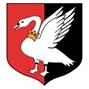 REGISTRATION FORMSunday 11th September in theLarge Paddock, Bourton Park, MK18 1RPCar parking: Cornwalls Meadow Car Park People are encouraged to walk to the event if possibleRegistration Opens at 11am, Show Begins at 12pm, Day Ends Around 3pm.1 FORM PER DOG AND PLEASE WRITE CLEARLY£1.50 PER CLASS ENTERED (cash only)Dog’s NameBreedHandlers NameMobile NumberCLASSTICKAMOUNTCutest Puppy (5 to 12 months of age)Fabulous FellaGorgeous GalBest RescueDog Most Like It’s OwnerGolden Oldie (7 years and over)Waggiest TailJunior Handler (handler under 16 yrs)TOTAL NUMBER OF CLASSESSTAFF TO COMPLETE:  TOTAL PAID£